Реквизиты национальной ассоциации трансфера технологий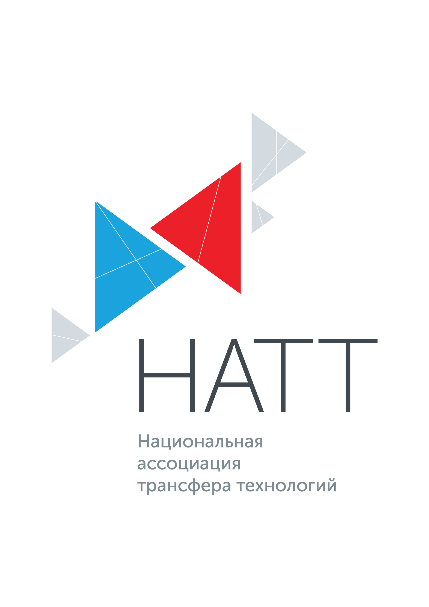 ул. Ленинские Горы, дом 1, стр. 77г. Москва, Россия, 119234Тел.: +7 (499) 240-34-06E-mail: info@rusnatt.ruул. Ленинские Горы, дом 1, стр. 77г. Москва, Россия, 119234Тел.: +7 (499) 240-34-06E-mail: info@rusnatt.ru. Полное наименование:Национальная ассоциация трансфера технологийСокращённое наименованиеНАТТЮридический адрес119234, Москва, Ленинские Горы ул., д. № 1, стр. 77Почтовый адрес119234, Москва, Ленинские Горы ул., д. № 1, стр. 77Руководитель организацииФилимонов Алексей ВладимировичДолжность руководителяИсполнительный директорДействует на основанииУставаОГРН1177700008408ИНН9729085055КПП772901001Расчетный счет40703810946010000249БИК044525220Корреспондентский счет30101810145250000220Наименование банкаАО «АБ «РОССИЯ»Налоговый режимУСНКод ОКПО15719470Код ОКОГУ4210014Код ОКАТО45268584000Код ОКФС41Код ОКОПФ20600Код ОКТМО45325000000Код ОКВЭД (основной)94.12 Деятельность профессиональных членских организацийКод ОКВЭД58.11.1 Издание книг, брошюр, рекламных буклетов и аналогичных изданий, включая издание словарей и энциклопедий, в том числе для слепых, в печатном видеКод ОКВЭД58.14 Издание журналов и периодических изданийКод ОКВЭД70.22 Консультирование по вопросам коммерческой деятельности и управленияКод ОКВЭД73.20.1 Исследование конъюнктуры рынкаКод ОКВЭД73.20.2 Деятельность по изучению общественного мненияКод ОКВЭД74.90 Деятельность профессиональная, научная и техническая прочая, не включенная в другие группировки